ПРАВИТЕЛЬСТВО ЕВРЕЙСКОЙ АВТОНОМНОЙ ОБЛАСТИПОСТАНОВЛЕНИЕот 19 мая 2022 г. N 190-ппО ПОРЯДКЕ ПРЕДОСТАВЛЕНИЯ В 2022 - 2025 ГОДАХ СУБСИДИЙНА РЕАЛИЗАЦИЮ ОБЩЕСТВЕННЫХ ИНИЦИАТИВ НАСЕЛЕНИЯ ЕВРЕЙСКОЙАВТОНОМНОЙ ОБЛАСТИ В СОЦИАЛЬНОЙ СФЕРЕВ соответствии с государственной программой Еврейской автономной области "Содействие развитию институтов и инициатив гражданского общества в Еврейской автономной области" на 2023 - 2025 годы, утвержденной постановлением правительства Еврейской автономной области от 16.03.2023 N 137-пп, и в целях поддержки общественных инициатив правительство Еврейской автономной областиПОСТАНОВЛЯЕТ:(преамбула в ред. постановления правительства ЕАО от 16.06.2023 N 246-пп)1. Утвердить прилагаемый Порядок предоставления в 2022 - 2025 годах субсидий на реализацию общественных инициатив населения Еврейской автономной области в социальной сфере.2. Признать утратившим силу постановление правительства Еврейской автономной области от 15.04.2021 N 108-пп "О порядке предоставления в 2021 - 2025 годах субсидий на реализацию общественных инициатив населения Еврейской автономной области в социальной сфере".3. Настоящее постановление вступает в силу со дня его официального опубликования.Вице-губернатор области - первый заместительпредседателя правительства областиД.Ф.БРАТЫНЕНКОУТВЕРЖДЕНпостановлением правительстваЕврейской автономной областиот 19.05.2022 N 190-ппПОРЯДОКПРЕДОСТАВЛЕНИЯ В 2022 - 2025 ГОДАХ СУБСИДИЙ НА РЕАЛИЗАЦИЮОБЩЕСТВЕННЫХ ИНИЦИАТИВ НАСЕЛЕНИЯ ЕВРЕЙСКОЙ АВТОНОМНОЙОБЛАСТИ В СОЦИАЛЬНОЙ СФЕРЕ1. Общие положения1.1. Настоящий Порядок предоставления в 2022 - 2025 годах субсидий на реализацию общественных инициатив населения Еврейской автономной области в социальной сфере (далее - Порядок) определяет цель и условия проведения конкурса общественных инициатив населения Еврейской автономной области в социальной сфере (далее - Конкурс), критерии отбора и оценки социально значимых проектов, направленных на реализацию общественных инициатив населения Еврейской автономной области в социальной сфере (далее - проект), представленных на Конкурс, порядок создания, состав и порядок работы конкурсной комиссии (далее - Комиссия), процедуру подведения итогов Конкурса, а также порядок предоставления за счет средств областного бюджета субсидий на реализацию общественных инициатив населения Еврейской автономной области в социальной сфере (далее - субсидия), требования к отчетности и осуществлению контроля (мониторинга) за соблюдением условий и правил предоставления таких субсидий и ответственность за их нарушение, механизм возврата субсидий в случае нарушения условий, установленных настоящим Порядком.1.2. Предоставление субсидий осуществляется по итогам проведения Конкурса.Конкурс проводится аппаратом губернатора и правительства Еврейской автономной области (управлением по внутренней политике Еврейской автономной области) (далее - Управление).Сведения о субсидии размещаются на едином портале бюджетной системы Российской Федерации в информационно-телекоммуникационной сети "Интернет" не позднее 15-го рабочего дня, следующего за днем принятия закона Еврейской автономной области об областном бюджете на очередной финансовый год и на плановый период (закона Еврейской автономной области о внесении изменений в закон Еврейской автономной области об областном бюджете на текущий финансовый год и на плановый период).1.3. Основной целью проведения Конкурса является финансовое обеспечение расходов социально ориентированных некоммерческих организаций (далее - Организация), осуществляющих в соответствии с учредительными документами виды деятельности, предусмотренные статьей 31.1 Федерального закона от 12.01.1996 N 7-ФЗ "О некоммерческих организациях", связанных с реализацией проектов, направленных на решение конкретных задач по следующим приоритетным направлениям:- социальное обслуживание, социальная поддержка и защита граждан, в том числе социальная поддержка участников специальной военной операции и их семей;- охрана жизни и здоровья граждан, пропаганда здорового образа жизни;- поддержка семьи, материнства, отцовства и детства;- поддержка инициатив в области культуры, искусства, науки, образования и просвещения;- охрана окружающей среды и защита животных;- профилактика алкоголизма, наркомании, курения и иных опасных для человека зависимостей, а также профилактика социально опасных форм поведения граждан;- работа с молодежью, развитие благотворительной деятельности, добровольчества (волонтерства);- развитие туристического потенциала Еврейской автономной области;- сохранение исторической памяти, а также осуществление деятельности в сфере патриотического воспитания граждан Российской Федерации;- развитие межнационального сотрудничества, сохранение и защита самобытности, культуры, языков и традиций народов Российской Федерации;- развитие общественной дипломатии и поддержка соотечественников;- поддержка инициатив, связанных с проведением тематического года в Еврейской автономной области;- развитие институтов гражданского общества и поддержка местных инициатив.1.4. В целях предоставления субсидии учитываются следующие затраты на реализацию проекта:- оплата труда;- приобретение товаров;- оплата работ, услуг;- командировочные расходы;- арендные платежи за пользование движимым и недвижимым имуществом;- уплата налогов, сборов, страховых взносов и иных обязательных платежей в бюджеты бюджетной системы Российской Федерации, обязательства по уплате которых возникают в связи с реализацией проекта.Организация не вправе за счет предоставленной субсидии осуществлять расходы по следующим направлениям:- осуществление предпринимательской деятельности и оказание помощи коммерческим организациям;- осуществление деятельности, не связанной с реализацией проекта;- поддержка политических партий и кампаний;- проведение митингов, демонстраций, пикетирований;- проведение фундаментальных научных исследований;- приобретение объектов недвижимости, осуществление капитального ремонта, строительства и реконструкции;- приобретение алкогольных напитков и табачной продукции;- уплата штрафов, пеней.2. Условия участия в Конкурсе2.1. Организация на последний день приема заявок на участие в Конкурсе (далее - заявка) должна соответствовать следующим требованиям:а) у Организации отсутствует неисполненная обязанность по уплате налогов, сборов, страховых взносов, пеней, штрафов, процентов, подлежащих уплате в соответствии с законодательством Российской Федерации о налогах и сборах, в размере, превышающем 100000,00 рубля;б) Организация не находится в процессе реорганизации (за исключением реорганизации в форме присоединения к организации, являющейся участником Конкурса, другого юридического лица), ликвидации, в отношении нее не введена процедура банкротства, ее деятельность не приостановлена в порядке, предусмотренном законодательством Российской Федерации;в) у Организации отсутствует просроченная задолженность по возврату в областной бюджет субсидий, бюджетных инвестиций, предоставленных в том числе в соответствии с иными правовыми актами Еврейской автономной области, и иная просроченная (неурегулированная) задолженность по денежным обязательствам перед областным бюджетом в размере, превышающем 100000,00 рубля;г) Организация не является иностранным юридическим лицом, в том числе местом регистрации которой является государство или территория, включенные в утверждаемый Министерством финансов Российской Федерации перечень государств и территорий, используемых для промежуточного (офшорного) владения активами в Российской Федерации, а также российскими юридическими лицами, в уставном (складочном) капитале которых доля прямого или косвенного (через третьих лиц) участия офшорных компаний в совокупности превышает 25 процентов (если иное не предусмотрено законодательством Российской Федерации);д) Организация не находится в перечне организаций и физических лиц, в отношении которых имеются сведения об их причастности к экстремистской деятельности или терроризму, либо в перечне организаций и физических лиц, в отношении которых имеются сведения об их причастности к распространению оружия массового уничтожения;е) Организация не является получателем средств из областного и федерального бюджетов, предоставляемых на основании иных нормативных правовых актов на реализацию цели, указанной в пункте 1.3 настоящего Порядка;ж) Организация зарегистрирована на территории Еврейской автономной области.2.2. Обязательными условиями предоставления субсидии являются:- соблюдение запрета на приобретение Организацией, а также иными юридическими лицами, получающими средства на основании договоров, заключенных с Организацией, за счет полученных из соответствующего бюджета бюджетной системы Российской Федерации средств иностранной валюты, за исключением операций, осуществляемых в соответствии с валютным законодательством Российской Федерации при закупке (поставке) высокотехнологичного импортного оборудования, сырья и комплектующих изделий, а также связанных с достижением результатов предоставления этих средств иных операций, определенных нормативными правовыми актами;- согласие Организации - победителя Конкурса (далее - Победитель) на осуществление Управлением проверки соблюдения порядка и условий предоставления субсидии, в том числе в части достижения результатов предоставления субсидии, и на осуществление органами государственного финансового контроля проверки соблюдения получателем субсидии порядка и условий предоставления субсидии в соответствии со статьями 268.1 и 269.2 Бюджетного кодекса Российской Федерации, а также на включение положений об осуществлении таких проверок в соглашение о предоставлении субсидии (далее - соглашение);- согласие Организации на публикацию (размещение) в информационно-телекоммуникационной сети "Интернет" информации об Организации, о подаваемой заявке, иной информации об Организации, связанной с Конкурсом;- субсидия может быть использована Победителем только в целях, определенных пунктом 1.3 настоящего Порядка.2.3. Для участия в Конкурсе необходимы следующие документы и сведения:а) заявка, содержащая в том числе проект по направлениям, указанным в пункте 1.3 настоящего Порядка, представленная в форме электронного документа посредством заполнения соответствующих электронных форм, размещенных на официальном сайте Конкурса в информационно-телекоммуникационной сети "Интернет" по адресу: https://еао.гранты.рф/ (далее - Официальный сайт Конкурса);б) Устав Организации;в) сведения, представленные руководителем Организации и главным бухгалтером (при наличии), подтверждающие, что Организация не является иностранным юридическим лицом, в том числе местом регистрации которой является государство или территория, включенные в утверждаемый Министерством финансов Российской Федерации перечень государств и территорий, используемых для промежуточного (офшорного) владения активами в Российской Федерации, а также российскими юридическими лицами, в уставном (складочном) капитале которых доля прямого или косвенного (через третьих лиц) участия офшорных компаний в совокупности превышает 25 процентов (если иное не предусмотрено законодательством Российской Федерации);г) сведения, представленные руководителем Организации и главным бухгалтером (при наличии), подтверждающие, что Организация не является получателем средств из областного и федерального бюджетов, предоставляемых на основании иных нормативных правовых актов на реализацию цели, указанной в пункте 1.3 настоящего Порядка;д) сведения из налогового органа, подтверждающие отсутствие у Организации неисполненной обязанности по уплате налогов, сборов, страховых взносов, пеней, штрафов и процентов, подлежащих уплате в соответствии с законодательством Российской Федерации о налогах и сборах, в размере, превышающем 100000,00 рубля;е) сведения из Единого государственного реестра юридических лиц.Для участия в Конкурсе Организация размещает на Официальном сайте Конкурса документы и сведения, предусмотренные подпунктами "а" - "г" настоящего пункта.Управление не вправе требовать от Организации представления сведений, предусмотренных подпунктами "д", "е" настоящего пункта. Организация вправе разместить указанные сведения на Официальном сайте Конкурса по собственной инициативе.В случае если Организация не разместила на Официальном сайте Конкурса сведения, предусмотренные подпунктами "д", "е" настоящего пункта, Управление в порядке межведомственного информационного взаимодействия запрашивает их в соответствующих органах.2.4. Организация вправе представить не более одной заявки по каждому направлению Конкурса, указанному в пункте 1.3 Порядка, при этом по результатам Конкурса одной Организации может быть предоставлена субсидия на реализацию только одного проекта.В случае если Организация представила на Конкурс заявки по нескольким направлениям Конкурса и результаты их независимой экспертизы, а также пороговое значение проходного балла, установленное Комиссией, позволяют Организации претендовать на победу в Конкурсе более чем с одним проектом, то такой Организации предоставляется возможность выбора проекта, на осуществление которого может быть предоставлена субсидия. Управление направляет по электронному адресу почты, указанному Организацией в заявке, уведомление о необходимости выбора проекта. Если Организация не сообщит надлежащим образом о своем выборе в срок, предусмотренный в указанном уведомлении, в перечень Победителей Конкурса включается проект с наивысшим рейтингом заявки.Не допускается представление одной Организацией двух и более заявок на участие в Конкурсе, в которых краткое описание проекта, обоснование социальной значимости проекта, цель (цели) и задачи проекта, календарный план реализации проекта и (или) бюджет проекта совпадают по содержанию более чем на 50 процентов.3. Основания для отказа в предоставлении субсидии3.1. Основаниями для отказа в предоставлении субсидии являются:- установление факта недостоверности представленной Организацией информации;- несоответствие представленных Организацией документов и сведений требованиям и условиям, определенным пунктами 2.1 и 2.2 настоящего Порядка, или непредставление (представление не в полном объеме) документов и сведений, предусмотренных пунктом 2.3 настоящего Порядка;- отказ Победителя от подписания соглашения в соответствии с пунктом 7.4 настоящего Порядка;- неполучение по заявке Организацией количества баллов, необходимого для преодоления порогового значения проходного балла, установленного Комиссией.3.2. Ответственность за недостоверность представляемых документов и сведений, указанных в пункте 2.3 настоящего Порядка, несет Организация в соответствии с законодательством Российской Федерации.4. Прием и регистрация конкурсной документации4.1. В целях проведения Конкурса Управление:а) разрабатывает конкурсную документацию;б) образует Комиссию;в) размещает на Официальном сайте Конкурса настоящий Порядок;г) обеспечивает не менее чем за 3 календарных дня до даты проведения Конкурса размещение на странице Управления и Официальном сайте Конкурса объявления о проведении Конкурса с указанием:- сроков проведения Конкурса (дата и время начала (окончания) подачи (приема) заявок), которые не могут быть меньше 30 календарных дней, следующих за днем размещения объявления о проведении Конкурса;- бюджета Конкурса и максимального размера субсидии по одной заявке;- цели предоставления субсидии;- доменного имени, и (или) сетевого адреса, и (или) указателей страниц Официального сайта Конкурса;- требований и условий к Организациям, определенных пунктами 2.1 и 2.2 настоящего Порядка, и перечня документов и сведений, предусмотренных пунктом 2.3 настоящего Порядка, представляемых Организациями для подтверждения их соответствия указанным требованиям и условиям;- порядка подачи заявок и требований, предъявляемых к форме и содержанию заявок;- порядка отзыва заявок, порядка возврата заявок, определяющего в том числе основания для возврата заявок, порядка внесения изменений в заявки;- правил рассмотрения и оценки заявок в соответствии с пунктом 6.1 настоящего Порядка;- порядка предоставления Организациям разъяснений положений объявления о проведении Конкурса, даты начала и окончания срока такого предоставления;- срока, в течение которого Победитель должен подписать соглашение в соответствии с пунктом 7.4 настоящего Порядка;- условий признания Победителя уклонившимся от заключения соглашения в соответствии с пунктом 7.4 настоящего Порядка;- даты размещения результатов Конкурса, которая не может быть позднее 5-го календарного дня, следующего за днем определения Победителей.4.2. Управление:а) осуществляет регистрацию конкурсной документации, предусмотренной пунктом 2.3 настоящего Порядка, поданной в форме электронных документов посредством заполнения соответствующих электронных форм, размещенных на Официальном сайте Конкурса;б) публикует информацию о всех заявках, поступивших на участие в Конкурсе, в течение 15 календарных дней со дня окончания приема заявок;в) проверяет поступившие документы и сведения на их соответствие требованиям и условиям, установленным разделом 2 настоящего Порядка;г) готовит и вносит на рассмотрение Комиссии предложения о допуске или отклонении заявок, поданных Организациями на участие в Конкурсе.Решение об отклонении заявок, поданных Организациями на участие в Конкурсе, принимается в случае:- несоответствия Организации требованиям и условиям, установленным пунктами 2.1 и 2.2 настоящего Порядка;- несоответствия документов и сведений требованиям, установленным пунктом 2.3 настоящего Порядка;- недостоверности представленной Организацией информации, в том числе информации о месте ее нахождения и адресе;- подачи Организацией заявки после даты и (или) времени, определенных для подачи заявок;- представления Организацией 2 и более заявок на участие в Конкурсе, в которых краткое описание проекта, обоснование социальной значимости проекта, цель (цели) и задачи проекта, календарный план реализации проекта и (или) бюджет проекта совпадают по содержанию более чем на 50 процентов;д) размещает решение Комиссии о принятии или отклонении заявок Организаций к дальнейшему участию в Конкурсе на Официальном сайте Конкурса в течение 5 календарных дней со дня принятия такого решения;е) уведомляет Организации о принятии или отклонении их заявок с указанием причин отклонения в срок, не превышающий 3 рабочих дней со дня принятия такого решения;ж) направляет документы и сведения, поступившие от Организаций, допущенных к дальнейшему участию в Конкурсе, в Комиссию;з) уведомляет Организации о принятии решения о предоставлении или об отказе в предоставлении субсидии с указанием причин отказа в течение 5 рабочих дней со дня принятия такого решения;и) готовит проект распоряжения правительства Еврейской автономной области по итогам Конкурса.5. Порядок создания, состав и порядок работы Комиссии5.1. Для проведения Конкурса Управлением создается Комиссия, в состав которой входят сотрудники Управления, органов исполнительной власти Еврейской автономной области, формируемых правительством Еврейской автономной области, органов местного самоуправления муниципальных образований Еврейской автономной области, депутаты Законодательного Собрания Еврейской автономной области, члены Общественной палаты Еврейской автономной области, представители средств массовой информации Еврейской автономной области и общественности. При этом лица, замещающие государственные должности Еврейской автономной области и муниципальные должности Еврейской автономной области, должности государственной гражданской службы и муниципальной службы, составляют не более одной трети от общего числа членов Комиссии.5.2. Заседание Комиссии считается правомочным, если на нем присутствует не менее двух третей от ее состава. Решение Комиссии принимается простым большинством голосов от числа присутствующих на заседании членов Комиссии путем открытого голосования. В случае равенства голосов решающим является голос председательствующего на заседании Комиссии. Решение Комиссии оформляется протоколом заседания Комиссии, который подписывается председательствующим на заседании Комиссии и секретарем Комиссии и в течение 5 календарных дней публикуется на Официальном сайте Конкурса.5.3. Деятельностью Комиссии руководит председатель Комиссии, а в его отсутствие - заместитель председателя Комиссии.5.4. Комиссия в своей деятельности руководствуется Конституцией Российской Федерации, федеральными законами, законами Еврейской автономной области, иными нормативными правовыми актами Российской Федерации и Еврейской автономной области, а также настоящим Порядком.5.5. Функции Комиссии:- установление пороговых значений проходных баллов заявок;- формирование рейтинга заявок с учетом итоговых баллов от наибольшего к наименьшему;- определение Победителей;- осуществление расчета сумм субсидий с учетом рейтинга;- рассмотрение заявлений и жалоб Организаций, связанных с определением Победителей.6. Оценка конкурсной документации6.1. В течение 5 рабочих дней со дня окончания срока приема заявок Комиссия определяет экспертов Конкурса, являющихся специалистами по соответствующим направлениям, определенным пунктом 1.3 настоящего Порядка (далее - эксперт Конкурса).Состав экспертов Конкурса не разглашается.Эксперты Конкурса при оценке заявок не вправе вступать в контакты с Организацией, в том числе обсуждать поданные заявки, напрямую запрашивать документы, информацию и (или) пояснения.Эксперты Конкурса оценивают заявки в электронной форме через Официальный сайт Конкурса, доступ к которому осуществляется по уникальному идентификатору (логину) и паролю эксперта Конкурса.6.2. Оценка заявок, допущенных к участию в Конкурсе, осуществляется в соответствии с Методикой оценки заявок на участие в Конкурсе, утвержденной приказом аппарата губернатора и правительства Еврейской автономной области (далее - Методика) и опубликованной на Официальном сайте Конкурса до начала приема заявок.6.3. Заявки оцениваются экспертами Конкурса по критериям, определенным Методикой.Срок проведения экспертизы заявок не превышает 15 рабочих дней со дня направления Управлением заявок экспертам Конкурса.По каждому критерию эксперт Конкурса присваивает заявке от 0 до 10 баллов (целым числом) и оформляет оценочный лист, который направляет в Управление.Заявку оценивают не менее двух экспертов Конкурса.6.4. Управление в течение 5 рабочих дней со дня получения оценочного листа от экспертов Конкурса оформляет сводный оценочный лист по каждой заявке, который направляется в Комиссию.6.5. Итоговый балл заявки определяется как сумма средних баллов, присвоенных оценившими заявку экспертами Конкурса по каждому критерию.6.6. Комиссия в течение 5 рабочих дней со дня получения материалов, указанных в пункте 6.4 настоящего Порядка, рассматривает представленные материалы, устанавливает пороговое значение итогового балла заявок.С учетом итоговых баллов заявок, порогового значения проходного балла заявок Комиссия определяет перечень Победителей с указанием возможного размера предоставляемой субсидии.7. Подведение итогов Конкурса и порядок предоставленияи возврата субсидий7.1. Количество Победителей определяется Комиссией с учетом общего размера субсидий и количества заявок, по которым преодолено пороговое значение проходного балла. Размер субсидии определяется в соответствии с запрашиваемым размером субсидии, указанным в заявке, но не более максимального размера субсидии на текущий Конкурс.В случае если совокупный размер субсидий, запрашиваемых Победителями, превышает общий размер субсидий, предусмотренных в областном бюджете Управлению на текущий Конкурс, Комиссия принимает решение об уменьшении размера субсидии, предоставляемой Победителю, имеющему наименьший рейтинг среди Победителей, до фактически возможного к предоставлению.(абзац введен постановлением правительства ЕАО от 16.06.2023 N 246-пп)Первое место в рейтинге присваивается Организации, заявка которой набрала наибольшее количество баллов. Организации ранжируются в порядке убывания общей суммы баллов, набранной их заявками.В случае равенства итоговых баллов у нескольких заявок позиция каждой Организации в рейтинге определяется путем открытого голосования. Решение принимается простым большинством голосов присутствующих на заседании членов Комиссии. При равенстве голосов голос председательствующего на заседании Комиссии является решающим.Управление в течение 10 рабочих дней с даты принятия Комиссией решения направляет Организациям, заявки которых не преодолели порогового значения проходного балла заявок, уведомление об отказе в предоставлении субсидии.7.2. Управление на основании решения Комиссии в течение 10 календарных дней со дня его принятия размещает на Официальном сайте Конкурса информацию о результатах проведения Конкурса, в том числе:- сведения об Организациях, заявки которых были рассмотрены;- перечень Организаций, которым отказано в предоставлении субсидии, с указанием причин отказа;- сведения о присвоенных заявкам Организаций значениях по каждому из предусмотренных критериев оценки заявок Организаций, а также принятое на основании результатов оценки указанных заявок решение о присвоении таким заявкам порядковых номеров;- перечень Победителей (с указанием полного наименования Организации, ее идентификационного номера налогоплательщика, названия проекта, на осуществление которого предоставляется поддержка, размера предоставляемой субсидии);- протоколы заседаний Комиссии, которыми оформлены решения, связанные с проведением Конкурса, и которые содержат сведения о членах Комиссии, результатах голосования (в том числе о членах Комиссии, голосовавших против принятия решения и потребовавших внести запись об этом в протокол заседания Комиссии), об особом мнении членов Комиссии, которое они потребовали внести в протокол заседания Комиссии, о наличии у членов Комиссии конфликта интересов в отношении рассматриваемых вопросов.7.3. Решения Комиссии оформляются протоколом заседания Комиссии. Решение Комиссии об определении Победителей Конкурса утверждается распоряжением правительства Еврейской автономной области.7.4. Победитель в течение 20 рабочих дней со дня принятия распоряжения правительства Еврейской автономной области заключает с Управлением соглашение в соответствии с типовой формой, утвержденной департаментом финансов правительства Еврейской автономной области.В случае если Победитель отказывается от подписания соглашения, такой Победитель признается уклонившимся от заключения соглашения.В случае отказа Победителя заключить соглашение право заключения соглашения предоставляется другому участнику Конкурса в соответствии с рейтингом, сформированным по результатам оценки заявок.7.5. Управление в течение 10 рабочих дней со дня подписания соглашения перечисляет Организации - Победителю средства субсидии на расчетные или корреспондентские счета, открытые Организацией в учреждениях Центрального банка Российской Федерации или кредитных организациях, по реквизитам, представленным ей в Управление.7.6. Внесение Победителем изменений в сроки проведения мероприятий проекта, предусмотренные соглашением, не требует согласования с Управлением.При внесении изменений в сроки проведения мероприятий не подлежат изменению установленные соглашением:- значение результата предоставления субсидии;- планируемые результаты предоставления субсидии, а также их характеристики (показатели, необходимые для достижения результатов предоставления субсидии);- срок реализации проекта.7.7. Внесение изменений в установленный соглашением срок реализации проекта допускается по решению Управления при наличии документально подтвержденных обстоятельств, препятствующих реализации проекта в сроки, установленные соглашением.Установленный соглашением срок реализации проекта может быть продлен, но не более чем на один год.Под обстоятельствами, препятствующими реализации проекта, в целях настоящего Порядка понимаются:а) введение режима повышенной готовности или чрезвычайной ситуации, ограничительных мероприятий (карантина), установленных решениями органов государственной власти Российской Федерации, органов государственной власти Еврейской автономной области, органов местного самоуправления муниципальных образований Еврейской автономной области;б) аномальные погодные условия, подтвержденные копией справки территориального органа федерального органа исполнительной власти, осуществляющего функции по оказанию государственных услуг в области гидрометеорологии и смежных с ней областях;в) заболевание или увечье (травма) участника команды проекта, связанное с утратой трудоспособности, подтвержденное копией листка нетрудоспособности и (или) выписки из истории болезни;г) длительная командировка участника команды проекта по основному месту работы, подтвержденная копией локального правового акта работодателя, содержащего нормы трудового права;д) иные уважительные причины, под которыми для целей настоящего Порядка понимаются обстоятельства, которые объективно не позволяют Победителю реализовать проект в сроки его реализации вследствие наступления обстоятельств непреодолимой силы, то есть чрезвычайных и непредотвратимых при данных условиях обстоятельств, по вине третьих лиц, подтвержденные соответствующими документами.Заявление о переносе срока реализации проекта (далее - заявление) с приложением документов, подтверждающих наступление обстоятельств, препятствующих реализации проекта, в соответствии с подпунктами "а" - "д" настоящего пункта подается Победителем в Управление не позднее 10 рабочих дней с момента наступления указанных обстоятельств (далее - срок представления заявления).В срок не позднее 5 рабочих дней со дня поступления заявления Управление рассматривает его и по результатам рассмотрения принимает одно из следующих решений, о котором уведомляет Победителя:- об изменении срока реализации проекта и внесении изменений в соглашение в случае соблюдения срока представления заявления и документов, подтверждающих наступление обстоятельств, препятствующих реализации проекта;- об отказе в изменении срока реализации проекта в случае пропуска срока представления заявления и (или) непредставления документов, подтверждающих наступление обстоятельств, препятствующих реализации проекта.8. Отчетность8.1. Победитель, заключивший с Управлением соглашение, представляет в Управление отчет о достижении значений результатов предоставления субсидии и характеристик об осуществлении расходов, источником которых являются средства субсидии, по форме и в сроки, установленные соглашением (но не реже одного раза в квартал). Итоговый отчет представляется не позднее 20 рабочих дней со дня окончания установленного соглашением срока реализации проекта.8.2. Результаты предоставления субсидии, а также их характеристики (показатели, необходимые для достижения результатов предоставления субсидии), необходимые для достижения результатов использования субсидии, определяются соглашением.8.3. В целях формирования перечня Победителей, наиболее успешно реализовавших свои проекты, Управление осуществляет в порядке и сроки, установленные Управлением, оценку результатов реализации проектов Победителей Конкурса.9. Контроль (мониторинг) за соблюдением порядка и условийпредоставления субсидий и ответственность за их нарушение9.1. Средства областного бюджета, выделенные на предоставление субсидий, носят целевой характер и не могут быть использованы на другие цели. В случае их использования не по целевому назначению они подлежат взысканию в доход областного бюджета в порядке, установленном законодательством Российской Федерации.Победитель несет ответственность за нецелевое использование субсидий в соответствии с законодательством Российской Федерации.9.2. Управление осуществляет контроль за целевым использованием средств областного бюджета, выделенных на предоставление субсидий.9.3. Управление осуществляет проверку соблюдения порядка и условий предоставления субсидий, в том числе в части достижения результатов предоставления субсидий, органы государственного финансового контроля осуществляют проверку соблюдения Победителем порядка и условий предоставления субсидии в соответствии со статьями 268.1 и 269.2 Бюджетного кодекса Российской Федерации.Управление проводит мониторинг достижения результата предоставления субсидии исходя из достижения значений результатов предоставления субсидии, определенных соглашением, и событий, отражающих факт завершения соответствующего мероприятия по достижению результата предоставления субсидии (контрольные точки).В случае если в ходе проверки выявлены нарушения Победителем порядка и условий предоставления субсидии, полученную сумму субсидии Победитель обязан добровольно вернуть в областной бюджет в течение 30 календарных дней со дня выявления данного факта.При отказе Победителя от добровольного возврата указанных средств они взыскиваются Управлением в судебном порядке в соответствии с законодательством Российской Федерации.9.4. В случае недостижения Победителем в установленный соглашением срок реализации проекта характеристик, необходимых для достижения результата предоставления субсидии, установленного по результатам проверки, объем субсидии, подлежащий возврату в областной бюджет (V возврата) в срок не позднее 30 рабочих дней со дня завершения Управлением проверки, рассчитывается по формуле:Vвозврата = Vсубсидии x K x M / N,где:Vсубсидии - размер субсидии, предоставленной Победителю, без учета размера остатка субсидии;K - коэффициент возврата субсидии, рассчитываемый в соответствии с пунктом 9.5 настоящего раздела;M - количество показателей, необходимых для достижения результата предоставления субсидии, по которым не достигнуты значения показателей, необходимых для достижения результата предоставления субсидии;N - общее количество показателей, необходимых для достижения результата предоставления субсидии.При расчете объема субсидии, подлежащего возврату в областной бюджет в соответствии с абзацем первым настоящего пункта, в размере субсидии, предоставленной Победителю, не учитывается размер остатка субсидии.9.5. Коэффициент возврата субсидии, отражающий уровень недостижения значений показателей, необходимых для достижения результата предоставления субсидии, рассчитывается по формуле:K= Di / M,где: Di - индекс, отражающий уровень недостижения значения i-го показателя, необходимого для достижения результата предоставления субсидии.Индекс, отражающий уровень недостижения значения i-го показателя, необходимого достижения результата предоставления субсидии, определяется по формуле:Di = 1 - T / S,где:T - фактически достигнутое значение показателя, необходимого для достижения результата предоставления субсидии, указанное в отчете о результатах;S - значение показателя, необходимого для достижения результата предоставления субсидии, установленное договором.9.6. В случае неисполнения Победителем обязанности по возврату субсидии в объеме (Vвозврата), рассчитанном в соответствии с пунктом 9.4 настоящего раздела, в срок, установленный абзацем первым пункта 9.4 настоящего раздела, Управление выставляет требование о возврате в областной бюджет субсидии в объеме, определенном в соответствии с пунктом 9.4 настоящего раздела.Победитель в течение 10 рабочих дней со дня получения требования о возврате в областной бюджет субсидии обязан перечислить ее в объеме (Vвозврата), рассчитанном в соответствии с пунктом 9.4 настоящего раздела, в областной бюджет.9.7. В случае неперечисления Победителем в областной бюджет субсидии, подлежащей возврату, она взыскивается Управлением в судебном порядке в соответствии с законодательством Российской Федерации.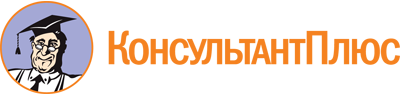 Постановление правительства ЕАО от 19.05.2022 N 190-пп
(ред. от 16.06.2023)
"О Порядке предоставления в 2022 - 2025 годах субсидий на реализацию общественных инициатив населения Еврейской автономной области в социальной сфере"Документ предоставлен КонсультантПлюс

www.consultant.ru

Дата сохранения: 27.10.2023
 Список изменяющих документов(в ред. постановлений правительства ЕАО от 22.08.2022 N 345-пп,от 03.02.2023 N 57-пп, от 16.06.2023 N 246-пп,с изм., внесенными постановлением правительства ЕАОот 22.08.2022 N 344-пп)Список изменяющих документов(в ред. постановлений правительства ЕАО от 03.02.2023 N 57-пп,от 16.06.2023 N 246-пп)